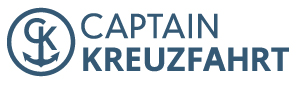 PressemitteilungLandausflüge bei Kreuzfahrten: auf eigene Faust auf Erkundungstour oder organisierter Trip? Captain Kreuzfahrt nennt Vor- und Nachteile von selbst organisierten Ausflügen Holzwickede. Landausflüge bieten bei einer Kreuzfahrt eine willkommene Abwechslung. Viele Reedereien geben den Kreuzfahrern die Möglichkeit, organisierte Landausflüge direkt mit zu buchen – das ist komfortabel und spart Zeit. Manchmal lohnt es sich jedoch, die Ausflüge an Land auf eigene Faust zu planen. Welche Vor- und Nachteile die eigene Planung hat, erklärt das Online-Kreuzfahrtportal Captain Kreuzfahrt.Vorteile: Der eigene Geschmack wird getroffenEin großes Plus bei selbst organisierten Landausflügen ist die Flexibilität. Wer spontan in einem Restaurant einkehren möchte, ein Museum entdeckt, das eine interessante aktuelle Ausstellung präsentiert oder wer einfach ganz in Ruhe durch die Gassen einer schönen Hafenstadt schlendern möchte, ohne sich nach dem Tempo einer größeren Gruppe zu richten – für den ist es von Vorteil, einen Landausflug auf eigene Faust zu organisieren. Mehr noch: Wer selbst plant, kann individuelle Vorlieben berücksichtigen. Zudem fällt die eigene Planung in der Regel günstiger aus als ein Ausflug, der von der Reederei organisiert wurde.Nachteile: viel Arbeit, viel VerantwortungWer selbst organisiert, spart möglicherweise Kosten, hat aber auch mehr Arbeit: Den Landausflug selbst zusammenzustellen, mögliche Einreisebestimmungen des Landes sowie Abfahrtzeiten des Kreuzfahrtschiffes im Auge zu behalten – das kann stressig werden. Wer im Urlaub gern eine „Rundum-Versorgung“ erhalten möchte und es genießt, wenn jegliche Organisation abgenommen wird, für den ist es ratsam, Angebote der Reedereien wahrzunehmen. Diese können – je nach Reederei – allerdings bis zu mehrere hundert Euro kosten. Reedereien bieten neben Stadtführungen und Ausflügen zu den Highlights und Sehenswürdigkeiten einer Hafenstadt teilweise auch spezielle kulinarische oder sportliche Ausflüge an Land an. Damit werden unterschiedlichste Geschmäcker abgedeckt. „Wer sich nicht selbst um die Planung der Landausflüge kümmern möchte, für den ist es ratsam, diese bereits bei der Buchung zu berücksichtigen. Wer sich erst spontan an Bord zu einem Landausflug entscheidet, läuft Gefahr, dass alle Plätze für eine Tour bereits vergeben sind. Manchmal werden die Landausflüge nur mit kleinen Gruppen durchgeführt“, erklärt Kreuzfahrt-Expertin Pia Bockermann.Eine weitere Option sind Online-Anbieter, über die Landausflüge gebucht werden können. Diese organisieren Landausflüge teilweise zu einem günstigeren Kurs als Reedereien und nehmen Reisenden zudem die Arbeit ab, sich selbst um die Planung des Ausflugs kümmern zu müssen. Egal, welche Option letztendlich gewählt wird, ein Ausflug an Land ist immer eine willkommene Abwechslung und eine schöne Möglichkeit, um für ein paar Stunden in die Kultur eines Landes einzutauchen.Weitere Tipps zu Landausflügen gibt es hier: https://www.captain-kreuzfahrt.de/magazin/landausfluege-119298/Über Captain Kreuzfahrt
Mit 210.000 Besuchern pro Monat und 107.000 Facebook-Fans ist Captain Kreuzfahrt eine erfolgreiche Kreuzfahrt-Website in Deutschland. Jeden Tag werden aktuelle Angebote, Tipps, Tricks und Trends rund um das Thema Kreuzfahrten, Schiffe, Routen und Häfen veröffentlicht. Captain Kreuzfahrt gehört zum Portfolio der UNIQ GmbH mit Sitz am Dortmunder Flughafen in Holzwickede. Das bekannteste Portal der Unternehmensgruppe ist Urlaubsguru, das als Holidayguru auch in vielen weiteren Ländern erfolgreich ist.   Holzwickede, 25.07.2019Ansprechpartner für Medien: Annika Hunkemöller, Pressesprecherin, Tel. 02301 89790-26, presse@un-iq.deHerausgeber: UNIQ GmbH, Rhenus-Platz 2, 59439 Holzwickede, Tel. 02301 94580-0, www.un-iq.de